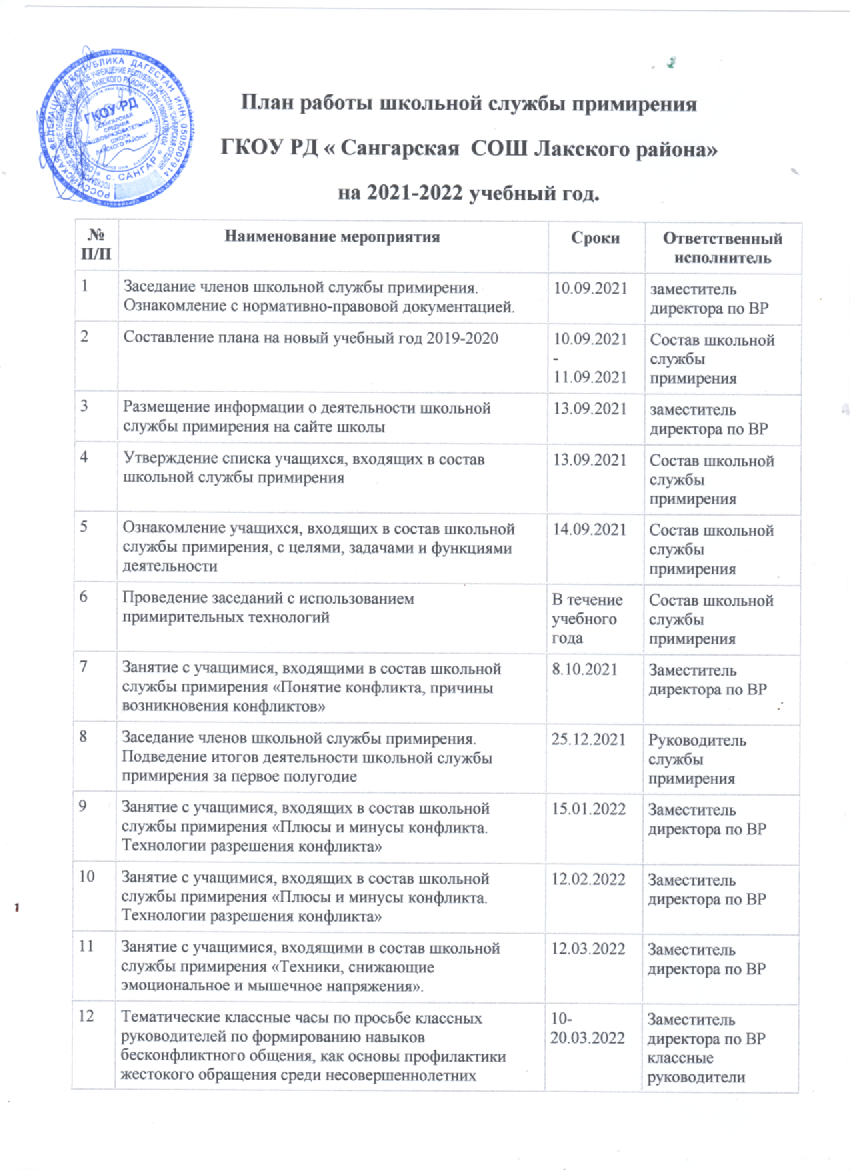 13Заседание членов школьной службы примирения. Подведение итогов деятельности школьной службы примирения за третью четверть19.03.2022Руководитель службы примирения14Занятие с учащимися, входящими в состав школьной службы примирения «Техники, снижающие эмоциональное и мышечное напряжения».16.04.2022Заместитель директора по ВР15Заседание членов школьной службы примирения. Подведение итогов деятельности школьной службы примирения за четвёртую четверть и учебный год. Разработка плана школьно службы примирения на 2022-2023 учебный год21.05.2022Руководитель службы примирения